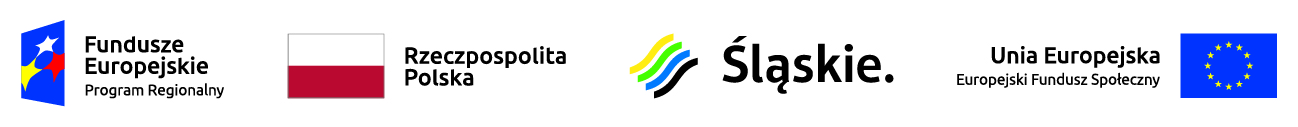 FORMULARZ REKRUTACYJNY DO UDZIAŁU W PROJEKCIEZMIANA KWALIFIKACJI NOWYM ŻYCIOWYM CELEM 2 (Pola wyboru proszę zaznaczyć X)Załącznik nr 2 Oświadczenie osoby aplikującej o udział w projekcie	WZÓR OŚWIADCZENIA OSOBY APLIKUJĄCEJ O UDZIAŁ W PROJEKCIEWND-RPSL.07.01.03-24-0AAH/20W związku z chęcią przystąpienia do projektu pn. ,,ZMIANA KWALIFIKACJI NOWYM ŻYCIOWYM CELEM 2” wyrażam zgodę na przetwarzanie moich danych osobowych oraz oświadczam, że przyjmuję do wiadomości, iż:Przesłanką umożliwiającą legalne przetwarzanie moich danych osobowych jest art. 6 ust. 1 lit. a) Rozporządzenia Parlamentu Europejskiego i Rady (UE) 2016/679 z dnia 27 kwietnia 2016 r. 
w sprawie Ochrony osób fizycznych w związku z przetwarzaniem danych osobowych i w sprawie swobodnego przepływu takich danych oraz uchylenia dyrektywy 95/46/WEW związku z realizacją procesu rekrutacji do niniejszego projektu przetwarzane będą następujące kategorie danych osobowych Uczestnika projektu: tj, nazwiska i imiona, adres zamieszkania lub pobytu, PESEL, miejsce pracy, zawód, wykształcenie, numer telefonu, wiek, adres email, informacja o bezdomności, sytuacja społeczna i rodzinna, migrant, pochodzenie etniczne, stan zdrowia - zakres zgodny z Wytycznymi w zakresie warunków gromadzenia i przekazywania danych w postaci elektronicznej na lata 2014-2020.Moje dane będą przetwarzane od dnia podpisania niniejszego oświadczenia do pięciu lat począwszy od dnia zakończenia okresu realizacji projektu, przy czym Beneficjent  może przedłużyć ten termin na dalszy czas oznaczony, informując o tym odrębnym lub wycofania zgody. Administratorem danych osobowych jest CDO24 SP Z O.O z siedzibą w Żorach przy ul. Rybnickiej 152 [wskazać dane Beneficjenta wraz z adresem oraz ewentualnie dane Inspektora Danych Osobowych jeśli został powołany]Moje dane osobowe będą wykorzystywane jedynie w celu rekrutacji do niniejszego projektu oraz  dokumentacji tego procesu;Moje dane osobowe będą przetwarzane przez: Beneficjenta – Michał Szczygieł:  iod.cdo.pl (należy podać pełną nazwę z danymi kontaktowymi do inspektora danych osobowych jeśli został powołany) Partnera ………………………………………………………….(należy podać pełną nazwę z danymi kontaktowymi do inspektora danych osobowych jeśli został powołany)Instytucję Zarządzającą - Zarząd Województwa Śląskiego, w którego imieniu działa Wydział Rozwoju Regionalnego Urzędu Marszałkowskiego Województwa Śląskiego z siedzibą 
w Katowicach, ul. Dąbrowskiego 24; kontakt do Inspektora Ochrony Danych Osobowych – dane osobowe@slaskie.plInstytucję Pośredniczącą – Wojewódzki Urząd Pracy w Katowicach z siedzibą 
w Katowicach, ul. Kościuszki 30; kontakt do Inspektora Ochrony Danych Osobowych – iod@wup-katowice.plinstytucje kontrolne upoważnione do przetwarzania danych osobowych na podstawie odrębnych przepisów prawa. O powierzeniu danych osobowych do przetwarzania innym podmiotom Uczestnik zostanie poinformowany w drodze pisemnej.Mam prawo dostępu do moich danych osobowych, ich sprostowania, usunięcia lub ograniczenia przetwarzania.Mam prawo do cofnięcia zgody na przetwarzanie danych osobowych w dowolnym momencie 
bez wpływu na zgodność z prawem przetwarzania, którego dokonano na podstawie zgody przed jej cofnięciem.Mam prawo do wniesienia skargi do Prezesa Urzędu Ochrony Danych Osobowych w przypadku podejrzenia naruszenia przepisów o ochronie danych osobowych.Wymienione prawa będą traktowane w sposób określony w artykułach 13 do 19 Rozdziału III: „Prawa osoby, której dane dotyczą” rozporządzenia Parlamentu Europejskiego i Rady (UE) 2016/679.Podanie moich danych osobowych, o których mowa w pkt 2, jest niezbędne do realizacji procesu rekrutacji. Odmowa ich przekazania jest jednoznaczna z brakiem możliwości rozpoczęcia udziału 
w procesie rekrutacji do projektu.Udostępnione dane osobowe nie będą podlegały zautomatyzowanemu podejmowaniu decyzji, 
w tym decyzji będących wynikiem profilowania.Indywidualny 
Numer Identyfikacyjny 
(nadaje organizator projektu)Data wpływu oferty (wypełnia organizator projektu)Indywidualny 
Numer Identyfikacyjny 
(nadaje organizator projektu)Oś priorytetowa:VII. Regionalny rynek pracyDziałanie:7.1. Aktywne formy przeciwdziałania bezrobociuPoddziałanie:Poprawa zdolności do zatrudnienia osób poszukujących pracy i pozostających bez zatrudnienia – konkursBeneficjent CDO24 SP Z O.OTytuł projektuZMIANA KWALIFIKACJI NOWYM ŻYCIOWYM CELEM 2Nr projektuWND-RPSL.07.01.03-24-0AAH/20Czas trwania projektu2021-05-01 - 2022-12-31. L.p.Lp.NazwaIDaneosoboweImię (imiona)IDaneosoboweNazwiskoIDaneosoboweData urodzeniaIDaneosoboweNr PESELIDaneosoboweNr. NIPIDaneosoboweStan cywilnyIDaneosobowePłećIDaneosoboweWykształcenie□Brak - brak formalnego wykształcenia- ISCED 0Brak - brak formalnego wykształcenia- ISCED 0Brak - brak formalnego wykształcenia- ISCED 0Brak - brak formalnego wykształcenia- ISCED 0Brak - brak formalnego wykształcenia- ISCED 0Brak - brak formalnego wykształcenia- ISCED 0Brak - brak formalnego wykształcenia- ISCED 0Brak - brak formalnego wykształcenia- ISCED 0Brak - brak formalnego wykształcenia- ISCED 0Brak - brak formalnego wykształcenia- ISCED 0Brak - brak formalnego wykształcenia- ISCED 0Brak - brak formalnego wykształcenia- ISCED 0IDaneosoboweWykształcenie□Podstawowe - kształcenie ukończone na poziomie szkoły podstawowej - ISCED 1 Podstawowe - kształcenie ukończone na poziomie szkoły podstawowej - ISCED 1 Podstawowe - kształcenie ukończone na poziomie szkoły podstawowej - ISCED 1 Podstawowe - kształcenie ukończone na poziomie szkoły podstawowej - ISCED 1 Podstawowe - kształcenie ukończone na poziomie szkoły podstawowej - ISCED 1 Podstawowe - kształcenie ukończone na poziomie szkoły podstawowej - ISCED 1 Podstawowe - kształcenie ukończone na poziomie szkoły podstawowej - ISCED 1 Podstawowe - kształcenie ukończone na poziomie szkoły podstawowej - ISCED 1 Podstawowe - kształcenie ukończone na poziomie szkoły podstawowej - ISCED 1 Podstawowe - kształcenie ukończone na poziomie szkoły podstawowej - ISCED 1 Podstawowe - kształcenie ukończone na poziomie szkoły podstawowej - ISCED 1 Podstawowe - kształcenie ukończone na poziomie szkoły podstawowej - ISCED 1 IDaneosoboweWykształcenie□Gimnazjalne -  kształcenie ukończone na poziomie szkoły gimnazjalnej  - ISCED 2Gimnazjalne -  kształcenie ukończone na poziomie szkoły gimnazjalnej  - ISCED 2Gimnazjalne -  kształcenie ukończone na poziomie szkoły gimnazjalnej  - ISCED 2Gimnazjalne -  kształcenie ukończone na poziomie szkoły gimnazjalnej  - ISCED 2Gimnazjalne -  kształcenie ukończone na poziomie szkoły gimnazjalnej  - ISCED 2Gimnazjalne -  kształcenie ukończone na poziomie szkoły gimnazjalnej  - ISCED 2Gimnazjalne -  kształcenie ukończone na poziomie szkoły gimnazjalnej  - ISCED 2Gimnazjalne -  kształcenie ukończone na poziomie szkoły gimnazjalnej  - ISCED 2Gimnazjalne -  kształcenie ukończone na poziomie szkoły gimnazjalnej  - ISCED 2Gimnazjalne -  kształcenie ukończone na poziomie szkoły gimnazjalnej  - ISCED 2Gimnazjalne -  kształcenie ukończone na poziomie szkoły gimnazjalnej  - ISCED 2Gimnazjalne -  kształcenie ukończone na poziomie szkoły gimnazjalnej  - ISCED 2IDaneosoboweWykształcenie□Ponadgimnazjalne - kształcenie ukończone na poziomie szkoły średniej lub zasadniczej szkoły zawodowej – ISCED 3Ponadgimnazjalne - kształcenie ukończone na poziomie szkoły średniej lub zasadniczej szkoły zawodowej – ISCED 3Ponadgimnazjalne - kształcenie ukończone na poziomie szkoły średniej lub zasadniczej szkoły zawodowej – ISCED 3Ponadgimnazjalne - kształcenie ukończone na poziomie szkoły średniej lub zasadniczej szkoły zawodowej – ISCED 3Ponadgimnazjalne - kształcenie ukończone na poziomie szkoły średniej lub zasadniczej szkoły zawodowej – ISCED 3Ponadgimnazjalne - kształcenie ukończone na poziomie szkoły średniej lub zasadniczej szkoły zawodowej – ISCED 3Ponadgimnazjalne - kształcenie ukończone na poziomie szkoły średniej lub zasadniczej szkoły zawodowej – ISCED 3Ponadgimnazjalne - kształcenie ukończone na poziomie szkoły średniej lub zasadniczej szkoły zawodowej – ISCED 3Ponadgimnazjalne - kształcenie ukończone na poziomie szkoły średniej lub zasadniczej szkoły zawodowej – ISCED 3Ponadgimnazjalne - kształcenie ukończone na poziomie szkoły średniej lub zasadniczej szkoły zawodowej – ISCED 3Ponadgimnazjalne - kształcenie ukończone na poziomie szkoły średniej lub zasadniczej szkoły zawodowej – ISCED 3Ponadgimnazjalne - kształcenie ukończone na poziomie szkoły średniej lub zasadniczej szkoły zawodowej – ISCED 3IDaneosoboweWykształcenie□Policealne - kształcenie ukończone na poziomie wyższym niż kształcenie na poziomie szkoły średniej, które jednocześnie nie jest wykształceniem wyższym - ISCED 4Policealne - kształcenie ukończone na poziomie wyższym niż kształcenie na poziomie szkoły średniej, które jednocześnie nie jest wykształceniem wyższym - ISCED 4Policealne - kształcenie ukończone na poziomie wyższym niż kształcenie na poziomie szkoły średniej, które jednocześnie nie jest wykształceniem wyższym - ISCED 4Policealne - kształcenie ukończone na poziomie wyższym niż kształcenie na poziomie szkoły średniej, które jednocześnie nie jest wykształceniem wyższym - ISCED 4Policealne - kształcenie ukończone na poziomie wyższym niż kształcenie na poziomie szkoły średniej, które jednocześnie nie jest wykształceniem wyższym - ISCED 4Policealne - kształcenie ukończone na poziomie wyższym niż kształcenie na poziomie szkoły średniej, które jednocześnie nie jest wykształceniem wyższym - ISCED 4Policealne - kształcenie ukończone na poziomie wyższym niż kształcenie na poziomie szkoły średniej, które jednocześnie nie jest wykształceniem wyższym - ISCED 4Policealne - kształcenie ukończone na poziomie wyższym niż kształcenie na poziomie szkoły średniej, które jednocześnie nie jest wykształceniem wyższym - ISCED 4Policealne - kształcenie ukończone na poziomie wyższym niż kształcenie na poziomie szkoły średniej, które jednocześnie nie jest wykształceniem wyższym - ISCED 4Policealne - kształcenie ukończone na poziomie wyższym niż kształcenie na poziomie szkoły średniej, które jednocześnie nie jest wykształceniem wyższym - ISCED 4Policealne - kształcenie ukończone na poziomie wyższym niż kształcenie na poziomie szkoły średniej, które jednocześnie nie jest wykształceniem wyższym - ISCED 4Policealne - kształcenie ukończone na poziomie wyższym niż kształcenie na poziomie szkoły średniej, które jednocześnie nie jest wykształceniem wyższym - ISCED 4IDaneosoboweWykształcenie□Wyższe - kształcenie ukończone na poziomie studiów krótkiego cyklu, studiów wyższych licencjackich, magisterskich, doktoranckich - ISCED 5 - 8Wyższe - kształcenie ukończone na poziomie studiów krótkiego cyklu, studiów wyższych licencjackich, magisterskich, doktoranckich - ISCED 5 - 8Wyższe - kształcenie ukończone na poziomie studiów krótkiego cyklu, studiów wyższych licencjackich, magisterskich, doktoranckich - ISCED 5 - 8Wyższe - kształcenie ukończone na poziomie studiów krótkiego cyklu, studiów wyższych licencjackich, magisterskich, doktoranckich - ISCED 5 - 8Wyższe - kształcenie ukończone na poziomie studiów krótkiego cyklu, studiów wyższych licencjackich, magisterskich, doktoranckich - ISCED 5 - 8Wyższe - kształcenie ukończone na poziomie studiów krótkiego cyklu, studiów wyższych licencjackich, magisterskich, doktoranckich - ISCED 5 - 8Wyższe - kształcenie ukończone na poziomie studiów krótkiego cyklu, studiów wyższych licencjackich, magisterskich, doktoranckich - ISCED 5 - 8Wyższe - kształcenie ukończone na poziomie studiów krótkiego cyklu, studiów wyższych licencjackich, magisterskich, doktoranckich - ISCED 5 - 8Wyższe - kształcenie ukończone na poziomie studiów krótkiego cyklu, studiów wyższych licencjackich, magisterskich, doktoranckich - ISCED 5 - 8Wyższe - kształcenie ukończone na poziomie studiów krótkiego cyklu, studiów wyższych licencjackich, magisterskich, doktoranckich - ISCED 5 - 8Wyższe - kształcenie ukończone na poziomie studiów krótkiego cyklu, studiów wyższych licencjackich, magisterskich, doktoranckich - ISCED 5 - 8Wyższe - kształcenie ukończone na poziomie studiów krótkiego cyklu, studiów wyższych licencjackich, magisterskich, doktoranckich - ISCED 5 - 8IIAdreszamieszkania   1.UlicaIIAdreszamieszkania   2.Nr domuIIAdreszamieszkania   3.Nr lokaluIIAdreszamieszkania   4.MiejscowośćIIAdreszamieszkania   6.Miasto □    Wieś □Miasto □    Wieś □Miasto □    Wieś □Miasto □    Wieś □Miasto □    Wieś □Miasto □    Wieś □Miasto □    Wieś □Miasto □    Wieś □Miasto □    Wieś □Miasto □    Wieś □Miasto □    Wieś □Miasto □    Wieś □Miasto □    Wieś □Miasto □    Wieś □IIAdreszamieszkania   7.Kod pocztowyIIAdreszamieszkania   8.WojewództwoIIIDanekontaktowe 1.Numer telefonu kontaktowegoIIIDanekontaktowe 2.Adres e-mail3Adres do korespondencji jeśli jest inny niż adres zamieszkaniaIVStatus na rynku pracy(do wyboru opcje 
1, 2 LUB 3)1Osoba bezrobotna zarejestrowana w PUP (osoba pozostająca bez pracy, gotowa do podjęcia pracy i aktywnie poszukująca zatrudnienia - osoby zarejestrowane w PUP jako bezrobotne)w tym długotrwale bezrobotna(osoba bezrobotna nieprzerwanie przez okres ponad 12 miesięcy)Osoba bezrobotna zarejestrowana w PUP (osoba pozostająca bez pracy, gotowa do podjęcia pracy i aktywnie poszukująca zatrudnienia - osoby zarejestrowane w PUP jako bezrobotne)w tym długotrwale bezrobotna(osoba bezrobotna nieprzerwanie przez okres ponad 12 miesięcy)Osoba bezrobotna zarejestrowana w PUP (osoba pozostająca bez pracy, gotowa do podjęcia pracy i aktywnie poszukująca zatrudnienia - osoby zarejestrowane w PUP jako bezrobotne)w tym długotrwale bezrobotna(osoba bezrobotna nieprzerwanie przez okres ponad 12 miesięcy)Osoba bezrobotna zarejestrowana w PUP (osoba pozostająca bez pracy, gotowa do podjęcia pracy i aktywnie poszukująca zatrudnienia - osoby zarejestrowane w PUP jako bezrobotne)w tym długotrwale bezrobotna(osoba bezrobotna nieprzerwanie przez okres ponad 12 miesięcy)Osoba bezrobotna zarejestrowana w PUP (osoba pozostająca bez pracy, gotowa do podjęcia pracy i aktywnie poszukująca zatrudnienia - osoby zarejestrowane w PUP jako bezrobotne)w tym długotrwale bezrobotna(osoba bezrobotna nieprzerwanie przez okres ponad 12 miesięcy)Osoba bezrobotna zarejestrowana w PUP (osoba pozostająca bez pracy, gotowa do podjęcia pracy i aktywnie poszukująca zatrudnienia - osoby zarejestrowane w PUP jako bezrobotne)w tym długotrwale bezrobotna(osoba bezrobotna nieprzerwanie przez okres ponad 12 miesięcy)Osoba bezrobotna zarejestrowana w PUP (osoba pozostająca bez pracy, gotowa do podjęcia pracy i aktywnie poszukująca zatrudnienia - osoby zarejestrowane w PUP jako bezrobotne)w tym długotrwale bezrobotna(osoba bezrobotna nieprzerwanie przez okres ponad 12 miesięcy)TAK □    NIE □ TAK □    NIE □TAK □    NIE □ TAK □    NIE □TAK □    NIE □ TAK □    NIE □TAK □    NIE □ TAK □    NIE □TAK □    NIE □ TAK □    NIE □TAK □    NIE □ TAK □    NIE □TAK □    NIE □ TAK □    NIE □IVStatus na rynku pracy(do wyboru opcje 
1, 2 LUB 3)2Osoba bezrobotna NIEzarejestrowana  (osoba pozostająca bez pracy, gotowa do podjęcia pracy i aktywnie poszukująca zatrudnienia -   osoby niezarejestrowane)w tym długotrwale bezrobotna(osoba bezrobotna nieprzerwanie przez okres ponad 12 miesięcy)Osoba bezrobotna NIEzarejestrowana  (osoba pozostająca bez pracy, gotowa do podjęcia pracy i aktywnie poszukująca zatrudnienia -   osoby niezarejestrowane)w tym długotrwale bezrobotna(osoba bezrobotna nieprzerwanie przez okres ponad 12 miesięcy)Osoba bezrobotna NIEzarejestrowana  (osoba pozostająca bez pracy, gotowa do podjęcia pracy i aktywnie poszukująca zatrudnienia -   osoby niezarejestrowane)w tym długotrwale bezrobotna(osoba bezrobotna nieprzerwanie przez okres ponad 12 miesięcy)Osoba bezrobotna NIEzarejestrowana  (osoba pozostająca bez pracy, gotowa do podjęcia pracy i aktywnie poszukująca zatrudnienia -   osoby niezarejestrowane)w tym długotrwale bezrobotna(osoba bezrobotna nieprzerwanie przez okres ponad 12 miesięcy)Osoba bezrobotna NIEzarejestrowana  (osoba pozostająca bez pracy, gotowa do podjęcia pracy i aktywnie poszukująca zatrudnienia -   osoby niezarejestrowane)w tym długotrwale bezrobotna(osoba bezrobotna nieprzerwanie przez okres ponad 12 miesięcy)Osoba bezrobotna NIEzarejestrowana  (osoba pozostająca bez pracy, gotowa do podjęcia pracy i aktywnie poszukująca zatrudnienia -   osoby niezarejestrowane)w tym długotrwale bezrobotna(osoba bezrobotna nieprzerwanie przez okres ponad 12 miesięcy)Osoba bezrobotna NIEzarejestrowana  (osoba pozostająca bez pracy, gotowa do podjęcia pracy i aktywnie poszukująca zatrudnienia -   osoby niezarejestrowane)w tym długotrwale bezrobotna(osoba bezrobotna nieprzerwanie przez okres ponad 12 miesięcy)TAK □    NIE □TAK □    NIE □TAK □    NIE □TAK □    NIE □TAK □    NIE □TAK □    NIE □TAK □    NIE □TAK □    NIE □TAK □    NIE □TAK □    NIE □TAK □    NIE □TAK □    NIE □TAK □    NIE □TAK □    NIE □IVStatus na rynku pracy(do wyboru opcje 
1, 2 LUB 3)3Osoba bierna zawodowo(osoba, która w danej chwili nie tworzy zasobów siły roboczej tj. która nie pracuje i nie jest bezrobotna, np.: studenci studiów stacjonarnych).Osoba bierna zawodowo(osoba, która w danej chwili nie tworzy zasobów siły roboczej tj. która nie pracuje i nie jest bezrobotna, np.: studenci studiów stacjonarnych).Osoba bierna zawodowo(osoba, która w danej chwili nie tworzy zasobów siły roboczej tj. która nie pracuje i nie jest bezrobotna, np.: studenci studiów stacjonarnych).Osoba bierna zawodowo(osoba, która w danej chwili nie tworzy zasobów siły roboczej tj. która nie pracuje i nie jest bezrobotna, np.: studenci studiów stacjonarnych).Osoba bierna zawodowo(osoba, która w danej chwili nie tworzy zasobów siły roboczej tj. która nie pracuje i nie jest bezrobotna, np.: studenci studiów stacjonarnych).Osoba bierna zawodowo(osoba, która w danej chwili nie tworzy zasobów siły roboczej tj. która nie pracuje i nie jest bezrobotna, np.: studenci studiów stacjonarnych).Osoba bierna zawodowo(osoba, która w danej chwili nie tworzy zasobów siły roboczej tj. która nie pracuje i nie jest bezrobotna, np.: studenci studiów stacjonarnych).TAK □    NIE □TAK □    NIE □TAK □    NIE □TAK □    NIE □TAK □    NIE □TAK □    NIE □TAK □    NIE □VDane dot. kandydata na uczestnika projektu4Reemigrant (w tym repatriant)Reemigrant (w tym repatriant)Reemigrant (w tym repatriant)Reemigrant (w tym repatriant)Reemigrant (w tym repatriant)Reemigrant (w tym repatriant)Reemigrant (w tym repatriant)TAK □    NIE □TAK □    NIE □TAK □    NIE □TAK □    NIE □TAK □    NIE □TAK □    NIE □TAK □    NIE □VDane dot. kandydata na uczestnika projektu5Imigrant Imigrant Imigrant Imigrant Imigrant Imigrant Imigrant TAK □    NIE □TAK □    NIE □TAK □    NIE □TAK □    NIE □TAK □    NIE □TAK □    NIE □TAK □    NIE □VDane dot. kandydata na uczestnika projektu6Osoba uboga pracująca;Osoba zatrudniona na umowach krótkoterminowych;Osoba pracująca w ramach umów cywilno-prawnychOsoba uboga pracująca;Osoba zatrudniona na umowach krótkoterminowych;Osoba pracująca w ramach umów cywilno-prawnychOsoba uboga pracująca;Osoba zatrudniona na umowach krótkoterminowych;Osoba pracująca w ramach umów cywilno-prawnychOsoba uboga pracująca;Osoba zatrudniona na umowach krótkoterminowych;Osoba pracująca w ramach umów cywilno-prawnychOsoba uboga pracująca;Osoba zatrudniona na umowach krótkoterminowych;Osoba pracująca w ramach umów cywilno-prawnychOsoba uboga pracująca;Osoba zatrudniona na umowach krótkoterminowych;Osoba pracująca w ramach umów cywilno-prawnychOsoba uboga pracująca;Osoba zatrudniona na umowach krótkoterminowych;Osoba pracująca w ramach umów cywilno-prawnychTAK □    NIE □TAK □    NIE □TAK □    NIE □TAK □    NIE □TAK □    NIE □TAK □    NIE □TAK □    NIE □VDane dot. kandydata na uczestnika projektu7Osoba odchodząca z rolnictwa lub rodzina osoby odchodzącej z rolnictwaOsoba odchodząca z rolnictwa lub rodzina osoby odchodzącej z rolnictwaOsoba odchodząca z rolnictwa lub rodzina osoby odchodzącej z rolnictwaOsoba odchodząca z rolnictwa lub rodzina osoby odchodzącej z rolnictwaOsoba odchodząca z rolnictwa lub rodzina osoby odchodzącej z rolnictwaOsoba odchodząca z rolnictwa lub rodzina osoby odchodzącej z rolnictwaOsoba odchodząca z rolnictwa lub rodzina osoby odchodzącej z rolnictwaTAK □    NIE □TAK □    NIE □TAK □    NIE □TAK □    NIE □TAK □    NIE □TAK □    NIE □TAK □    NIE □VDane dot. kandydata na uczestnika projektu8Jestem byłym uczestnikiem projektu z zakresu włączenia społecznego CT9 RPO WSLJestem byłym uczestnikiem projektu z zakresu włączenia społecznego CT9 RPO WSLJestem byłym uczestnikiem projektu z zakresu włączenia społecznego CT9 RPO WSLJestem byłym uczestnikiem projektu z zakresu włączenia społecznego CT9 RPO WSLJestem byłym uczestnikiem projektu z zakresu włączenia społecznego CT9 RPO WSLJestem byłym uczestnikiem projektu z zakresu włączenia społecznego CT9 RPO WSLJestem byłym uczestnikiem projektu z zakresu włączenia społecznego CT9 RPO WSLTAK □    NIE □TAK □    NIE □TAK □    NIE □TAK □    NIE □TAK □    NIE □TAK □    NIE □TAK □    NIE □VDane dot. kandydata na uczestnika projektu9Jestem osobą niepełnosprawną – jeśli tak należy załączyć kopię orzeczenia o niepełnosprawności. (Za osoby niepełnosprawne uznaje się osoby niepełnosprawne w świetle przepisów ustawy z dnia 27 sierpnia 1997 r. o rehabilitacji zawodowej i społecznej oraz zatrudnieniu osób), a także osoby z zaburzeniami psychicznymi, o których mowa w ustawie z dnia 19 sierpnia 1994 r. o ochronie zdrowia, tj. osoby z odpowiednim orzeczeniem lub innym dokumentem poświadczającym stan zdrowia) Jestem osobą niepełnosprawną – jeśli tak należy załączyć kopię orzeczenia o niepełnosprawności. (Za osoby niepełnosprawne uznaje się osoby niepełnosprawne w świetle przepisów ustawy z dnia 27 sierpnia 1997 r. o rehabilitacji zawodowej i społecznej oraz zatrudnieniu osób), a także osoby z zaburzeniami psychicznymi, o których mowa w ustawie z dnia 19 sierpnia 1994 r. o ochronie zdrowia, tj. osoby z odpowiednim orzeczeniem lub innym dokumentem poświadczającym stan zdrowia) Jestem osobą niepełnosprawną – jeśli tak należy załączyć kopię orzeczenia o niepełnosprawności. (Za osoby niepełnosprawne uznaje się osoby niepełnosprawne w świetle przepisów ustawy z dnia 27 sierpnia 1997 r. o rehabilitacji zawodowej i społecznej oraz zatrudnieniu osób), a także osoby z zaburzeniami psychicznymi, o których mowa w ustawie z dnia 19 sierpnia 1994 r. o ochronie zdrowia, tj. osoby z odpowiednim orzeczeniem lub innym dokumentem poświadczającym stan zdrowia) Jestem osobą niepełnosprawną – jeśli tak należy załączyć kopię orzeczenia o niepełnosprawności. (Za osoby niepełnosprawne uznaje się osoby niepełnosprawne w świetle przepisów ustawy z dnia 27 sierpnia 1997 r. o rehabilitacji zawodowej i społecznej oraz zatrudnieniu osób), a także osoby z zaburzeniami psychicznymi, o których mowa w ustawie z dnia 19 sierpnia 1994 r. o ochronie zdrowia, tj. osoby z odpowiednim orzeczeniem lub innym dokumentem poświadczającym stan zdrowia) Jestem osobą niepełnosprawną – jeśli tak należy załączyć kopię orzeczenia o niepełnosprawności. (Za osoby niepełnosprawne uznaje się osoby niepełnosprawne w świetle przepisów ustawy z dnia 27 sierpnia 1997 r. o rehabilitacji zawodowej i społecznej oraz zatrudnieniu osób), a także osoby z zaburzeniami psychicznymi, o których mowa w ustawie z dnia 19 sierpnia 1994 r. o ochronie zdrowia, tj. osoby z odpowiednim orzeczeniem lub innym dokumentem poświadczającym stan zdrowia) Jestem osobą niepełnosprawną – jeśli tak należy załączyć kopię orzeczenia o niepełnosprawności. (Za osoby niepełnosprawne uznaje się osoby niepełnosprawne w świetle przepisów ustawy z dnia 27 sierpnia 1997 r. o rehabilitacji zawodowej i społecznej oraz zatrudnieniu osób), a także osoby z zaburzeniami psychicznymi, o których mowa w ustawie z dnia 19 sierpnia 1994 r. o ochronie zdrowia, tj. osoby z odpowiednim orzeczeniem lub innym dokumentem poświadczającym stan zdrowia) Jestem osobą niepełnosprawną – jeśli tak należy załączyć kopię orzeczenia o niepełnosprawności. (Za osoby niepełnosprawne uznaje się osoby niepełnosprawne w świetle przepisów ustawy z dnia 27 sierpnia 1997 r. o rehabilitacji zawodowej i społecznej oraz zatrudnieniu osób), a także osoby z zaburzeniami psychicznymi, o których mowa w ustawie z dnia 19 sierpnia 1994 r. o ochronie zdrowia, tj. osoby z odpowiednim orzeczeniem lub innym dokumentem poświadczającym stan zdrowia) TAK □    NIE □Odmowa podania informacji  □TAK □    NIE □Odmowa podania informacji  □TAK □    NIE □Odmowa podania informacji  □TAK □    NIE □Odmowa podania informacji  □TAK □    NIE □Odmowa podania informacji  □TAK □    NIE □Odmowa podania informacji  □TAK □    NIE □Odmowa podania informacji  □VDane dot. kandydata na uczestnika projektu10Jestem KOBIETĄ powracającą na rynek pracy po przerwie związanej z urodzeniem dziecka (Kobieta powracające na rynek pracy po przerwie związanej z urodzeniem dziecka  należy rozumieć kobieta powracające na rynek pracy w okresie 3 lat od dnia urodzenia dziecka)Jestem KOBIETĄ powracającą na rynek pracy po przerwie związanej z urodzeniem dziecka (Kobieta powracające na rynek pracy po przerwie związanej z urodzeniem dziecka  należy rozumieć kobieta powracające na rynek pracy w okresie 3 lat od dnia urodzenia dziecka)Jestem KOBIETĄ powracającą na rynek pracy po przerwie związanej z urodzeniem dziecka (Kobieta powracające na rynek pracy po przerwie związanej z urodzeniem dziecka  należy rozumieć kobieta powracające na rynek pracy w okresie 3 lat od dnia urodzenia dziecka)Jestem KOBIETĄ powracającą na rynek pracy po przerwie związanej z urodzeniem dziecka (Kobieta powracające na rynek pracy po przerwie związanej z urodzeniem dziecka  należy rozumieć kobieta powracające na rynek pracy w okresie 3 lat od dnia urodzenia dziecka)Jestem KOBIETĄ powracającą na rynek pracy po przerwie związanej z urodzeniem dziecka (Kobieta powracające na rynek pracy po przerwie związanej z urodzeniem dziecka  należy rozumieć kobieta powracające na rynek pracy w okresie 3 lat od dnia urodzenia dziecka)Jestem KOBIETĄ powracającą na rynek pracy po przerwie związanej z urodzeniem dziecka (Kobieta powracające na rynek pracy po przerwie związanej z urodzeniem dziecka  należy rozumieć kobieta powracające na rynek pracy w okresie 3 lat od dnia urodzenia dziecka)Jestem KOBIETĄ powracającą na rynek pracy po przerwie związanej z urodzeniem dziecka (Kobieta powracające na rynek pracy po przerwie związanej z urodzeniem dziecka  należy rozumieć kobieta powracające na rynek pracy w okresie 3 lat od dnia urodzenia dziecka)TAK □    NIE □TAK □    NIE □TAK □    NIE □TAK □    NIE □TAK □    NIE □TAK □    NIE □TAK □    NIE □11Oświadczam, iż obecnie ani w ciągu ostatnich 4 tygodni przed złożeniem dokumentów rekrutacyjnych nie uczestniczyłem/am w innym projekcie współfinansowanym ze środków EFS.Oświadczam, iż obecnie ani w ciągu ostatnich 4 tygodni przed złożeniem dokumentów rekrutacyjnych nie uczestniczyłem/am w innym projekcie współfinansowanym ze środków EFS.Oświadczam, iż obecnie ani w ciągu ostatnich 4 tygodni przed złożeniem dokumentów rekrutacyjnych nie uczestniczyłem/am w innym projekcie współfinansowanym ze środków EFS.Oświadczam, iż obecnie ani w ciągu ostatnich 4 tygodni przed złożeniem dokumentów rekrutacyjnych nie uczestniczyłem/am w innym projekcie współfinansowanym ze środków EFS.Oświadczam, iż obecnie ani w ciągu ostatnich 4 tygodni przed złożeniem dokumentów rekrutacyjnych nie uczestniczyłem/am w innym projekcie współfinansowanym ze środków EFS.Oświadczam, iż obecnie ani w ciągu ostatnich 4 tygodni przed złożeniem dokumentów rekrutacyjnych nie uczestniczyłem/am w innym projekcie współfinansowanym ze środków EFS.Oświadczam, iż obecnie ani w ciągu ostatnich 4 tygodni przed złożeniem dokumentów rekrutacyjnych nie uczestniczyłem/am w innym projekcie współfinansowanym ze środków EFS.TAK □    NIE □TAK □    NIE □TAK □    NIE □TAK □    NIE □TAK □    NIE □TAK □    NIE □TAK □    NIE □OŚWIADCZENIA i DEKLARACJEJa niżej podpisany/a...........................................................................................................................................(imię i nazwisko)zamieszkały/a.....................................................................................................................................................(adres zamieszkania)Pouczony o odpowiedzialności za składanie oświadczeń niezgodnych z prawdą:W wierszach poniżej należy wykreślić niewłaściwą odpowiedź  Oświadczam, że zapoznałem(am) się z Regulaminem rekrutacji uczestników i akceptuję jego postanowienia.Jestem świadomy/a, że złożenie dokumentów rekrutacyjnych nie jest równoznaczne z zakwalifikowaniem mnie do udziału w projekcie. Zobowiązuję się do wypełniania dokumentów związanych z Projektem. Zostałem/am poinformowany/a, że w/w Projekt współfinansowany jest ze środków Europejskiego Funduszu Społecznego w ramach Regionalnego Programu Operacyjnego Województwa Śląskiego.Wyrażam zgodę na przetwarzanie moich danych osobowych w celu monitoringu i ewaluacji projektu oraz umieszczenie ich w bazie danych BeneficjentaOświadczam, że odbywam/ nie odbywam ⃰  karę/-y ⃰ pozbawienia wolności.Udostępnię informację o swojej sytuacji na rynku pracy firmom badawczym realizującym ewaluacje/analizy/ekspertyzy na zlecenie Instytucji Koordynującej, Instytucji Zarządzającej, Instytucji Pośredniczącej lub Beneficjenta.Zostałem/am pouczony/a o odpowiedzialności za złożenie nieprawdziwego oświadczenia lub zatajenie prawdy, niniejszym oświadczam, że wszystkie informacje podane w formularzu zgłoszeniowym udziału w projekcie oraz innych oświadczeniach i dokumentach stanowiących integralną cześć dokumentacji aplikacyjnej odpowiadają stanowi faktycznemu i są zgodne z prawdą.Zobowiązuję się, iż w ciągu 4 tygodni po zakończeniu udziału w projekcie udostępnię dane dot. mojego statusu na rynku pracy oraz informacje nt. udziału w kształceniu lub szkoleniu oraz uzyskania kwalifikacji lub nabycia kompetencji, potwierdzone stosownym dokumentem.Zobowiązuję się, iż w ciągu trzech miesięcy po zakończeniu udziału w projekcie udostępnię dane dot. mojego statusu na rynku pracy, potwierdzone stosownym dokumentem........................................					              …....................................................   (miejscowość, data) 					  ( podpis potencjalnego/ej uczestnika/czki projektu )…..………………………….…………………………………………………………………………………MIEJSCOWOŚĆ I DATACZYTELNY PODPIS UCZESTNIKA PROJEKTU*